Situación Nª 4.1 De generalización patronesA continuación, presentamos un par de problemas seleccionados para desarrollar el hoja de cálculo. Se propone para ser planteados a los alumnos conjuntamente con el fin de utilizarlos no solo para la enseñanza de sucesiones sino también para reforzar concepto de variable continua y discreta, de función discreta continua y discontinua.TRABAJO EN EL POZO. (Botella, Millan, Perez y canto, 2008)Un trabajador llega a un acuerdo con el propietario de un pozo. Le pagará 20.000 pesos por el primer metro de profundidad, 50 .000 pesos por el segundo, 80.000 pesos por el tercero, 110.000 por el cuarto y así sucesivamente, La profundidad del pozo es de 25 metros.Cuanto recibirá por el ultimo metro¿Y en total?EL NADADOR.Un nadador ha de preparar su próxima competencia en 60dias: seguirá el siguiente plan: El primer día nadará 500 metros y cada día nadará 50 metros más que el anterior ¿Cuántos metros nada el vigésimo día de entrenamiento? ¿Y el enésimo?¿Cuántos kilómetros nadará durante todo el periodo de entrenamiento? Estos problemas podran plantearse de la siguiente manera: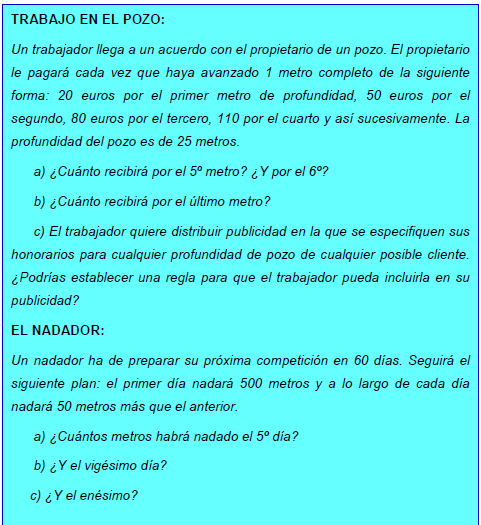 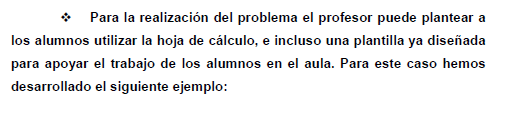 